『用愛心做朋友 』助學活動 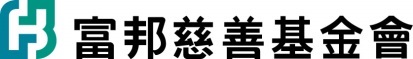 學生升轉學通報表通報學校：         縣市               學校     填表人：            老師/電話             分機       編號學生姓名升/轉學升/轉後就讀學校升/轉後就讀學校編號學生姓名升/轉學縣市學校名稱□ 升學    / □ 轉學□ 升學    / □ 轉學□ 升學    / □ 轉學□ 升學    / □ 轉學□ 升學    / □ 轉學□ 升學    / □ 轉學□ 升學    / □ 轉學□ 升學    / □ 轉學